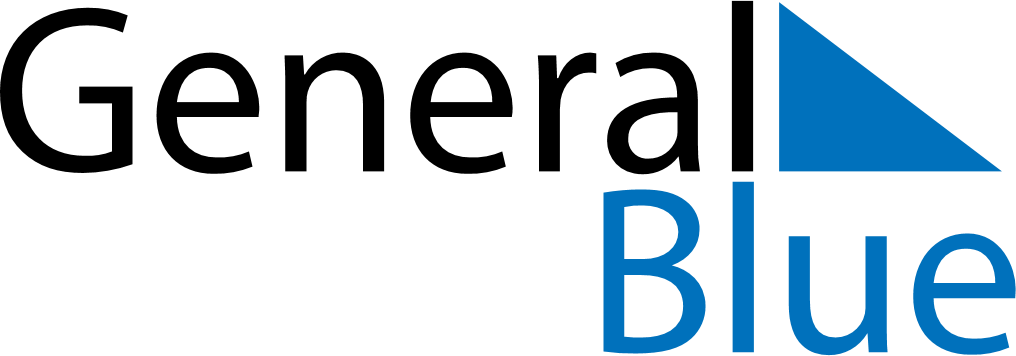 June 2024June 2024June 2024June 2024June 2024June 2024June 2024Swakopmund, Erongo, NamibiaSwakopmund, Erongo, NamibiaSwakopmund, Erongo, NamibiaSwakopmund, Erongo, NamibiaSwakopmund, Erongo, NamibiaSwakopmund, Erongo, NamibiaSwakopmund, Erongo, NamibiaSundayMondayMondayTuesdayWednesdayThursdayFridaySaturday1Sunrise: 7:34 AMSunset: 6:24 PMDaylight: 10 hours and 49 minutes.23345678Sunrise: 7:35 AMSunset: 6:24 PMDaylight: 10 hours and 49 minutes.Sunrise: 7:35 AMSunset: 6:24 PMDaylight: 10 hours and 48 minutes.Sunrise: 7:35 AMSunset: 6:24 PMDaylight: 10 hours and 48 minutes.Sunrise: 7:36 AMSunset: 6:24 PMDaylight: 10 hours and 48 minutes.Sunrise: 7:36 AMSunset: 6:24 PMDaylight: 10 hours and 47 minutes.Sunrise: 7:36 AMSunset: 6:24 PMDaylight: 10 hours and 47 minutes.Sunrise: 7:37 AMSunset: 6:24 PMDaylight: 10 hours and 47 minutes.Sunrise: 7:37 AMSunset: 6:24 PMDaylight: 10 hours and 46 minutes.910101112131415Sunrise: 7:37 AMSunset: 6:24 PMDaylight: 10 hours and 46 minutes.Sunrise: 7:38 AMSunset: 6:24 PMDaylight: 10 hours and 46 minutes.Sunrise: 7:38 AMSunset: 6:24 PMDaylight: 10 hours and 46 minutes.Sunrise: 7:38 AMSunset: 6:24 PMDaylight: 10 hours and 45 minutes.Sunrise: 7:38 AMSunset: 6:24 PMDaylight: 10 hours and 45 minutes.Sunrise: 7:39 AMSunset: 6:24 PMDaylight: 10 hours and 45 minutes.Sunrise: 7:39 AMSunset: 6:24 PMDaylight: 10 hours and 45 minutes.Sunrise: 7:39 AMSunset: 6:24 PMDaylight: 10 hours and 44 minutes.1617171819202122Sunrise: 7:40 AMSunset: 6:25 PMDaylight: 10 hours and 44 minutes.Sunrise: 7:40 AMSunset: 6:25 PMDaylight: 10 hours and 44 minutes.Sunrise: 7:40 AMSunset: 6:25 PMDaylight: 10 hours and 44 minutes.Sunrise: 7:40 AMSunset: 6:25 PMDaylight: 10 hours and 44 minutes.Sunrise: 7:41 AMSunset: 6:25 PMDaylight: 10 hours and 44 minutes.Sunrise: 7:41 AMSunset: 6:25 PMDaylight: 10 hours and 44 minutes.Sunrise: 7:41 AMSunset: 6:25 PMDaylight: 10 hours and 44 minutes.Sunrise: 7:41 AMSunset: 6:26 PMDaylight: 10 hours and 44 minutes.2324242526272829Sunrise: 7:41 AMSunset: 6:26 PMDaylight: 10 hours and 44 minutes.Sunrise: 7:42 AMSunset: 6:26 PMDaylight: 10 hours and 44 minutes.Sunrise: 7:42 AMSunset: 6:26 PMDaylight: 10 hours and 44 minutes.Sunrise: 7:42 AMSunset: 6:26 PMDaylight: 10 hours and 44 minutes.Sunrise: 7:42 AMSunset: 6:27 PMDaylight: 10 hours and 44 minutes.Sunrise: 7:42 AMSunset: 6:27 PMDaylight: 10 hours and 45 minutes.Sunrise: 7:42 AMSunset: 6:27 PMDaylight: 10 hours and 45 minutes.Sunrise: 7:42 AMSunset: 6:28 PMDaylight: 10 hours and 45 minutes.30Sunrise: 7:42 AMSunset: 6:28 PMDaylight: 10 hours and 45 minutes.